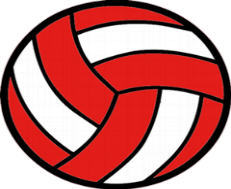 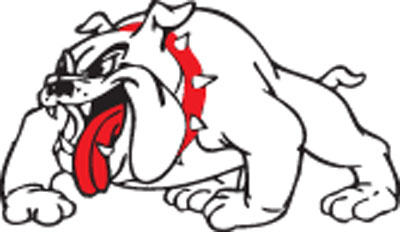 Wilson Girls’ Volleyball Youth/Elementary ClinicWhere: Wilson HS Main GymnasiumWhen: May 1st, 6:00pm – 7:30pmWho: All Wilson School District 3rd  – 6th grade girls What: FREE Instructional Volleyball Clinic designed to introduce the great sport of volleyball to our youth/elementary students. Run by the NEW HS Girls’ Volleyball Coach Denny Werner, HS staff and players…  If interested…email Coach Werner @ DJNW2309@aol.com to pre-register…Include: Name, Grade, and School.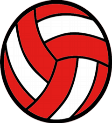 